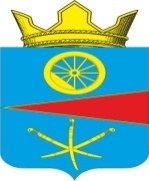 АДМИНИСТРАЦИЯ ТАЦИНСКОГО  СЕЛЬСКОГО ПОСЕЛЕНИЯТацинского  района Ростовской  области 	ПРОЕКТПОСТАНОВЛЕНИЕ«__» июля 2019 г.                          № __                            ст. ТацинскаяВ соответствии с Федеральным законом от 27.12.2018 года № 558-ФЗ «О внесении изменений в Жилищный кодекс Российской Федерации в части упорядочения норм, регулирующих переустройство и (или) перепланировку помещений в многоквартирном доме», -                                           П О С Т А Н О В Л Я Ю :1. Внести изменение в постановление администрации Тацинского сельского поселения от 14.12.2015 года № 412 «Об утверждении административного регламента по предоставлению муниципальной услуги «Прием заявлений и выдача документов о согласовании переустройства и (или) перепланировки жилого помещения» - по тексту постановления слова «жилое помещение» заменить на «помещение в многоквартирном доме».2. Приложение № 1 к административному регламенту изложить в новой редакции согласно приложению № 1.3. Приложение № 2 к административному регламенту изложить в новой редакции согласно приложению № 2. 4. Приложение № 3 к административному регламенту изложить в новой редакции согласно приложению № 3. 5. Настоящее постановление вступает в силу после его официального опубликования (обнародования). 6. Контроль за исполнением настоящего постановления оставляю за собой.Глава  Администрации Тацинского        сельского  поселения                                                             А.С. ВакуличПеречень документов, необходимых для предоставления муниципальной услуги1) заявление о переустройстве и (или) перепланировке по форме, утвержденной уполномоченным Правительством Российской Федерации федеральным органом исполнительной власти.2) правоустанавливающие документы на переустраиваемое и (или) перепланируемое помещение в многоквартирном доме (подлинники или засвидетельствованные в нотариальном порядке копии).3) подготовленный и оформленный в установленном порядке проект переустройства и (или) перепланировки переустраиваемого и (или) перепланируемого помещения в многоквартирном доме, а если переустройство и (или) перепланировка помещения в многоквартирном доме невозможны без присоединения к данному помещению части общего имущества в многоквартирном доме, также протокол общего собрания собственников помещений в многоквартирном доме о согласии всех собственников помещений в многоквартирном доме на такие переустройство и (или) перепланировку помещения в многоквартирном доме, предусмотренном частью 2 статьи 40 Жилищного Кодекса РФ. 4) технический паспорт переустраиваемого и (или) перепланируемого помещения в многоквартирном доме.5) согласие в письменной форме всех членов семьи нанимателя (в том числе временно отсутствующих членов семьи нанимателя), занимающих переустраиваемое и (или) перепланируемое жилое помещение на основании договора социального найма (в случае, если заявителем является уполномоченный наймодателем на представление предусмотренных настоящим пунктом документов наниматель переустраиваемого и (или) перепланируемого жилого помещения по договору социального найма).6) заключение органа по охране памятников архитектуры, истории и культуры о допустимости проведения переустройства и (или) перепланировки помещения в многоквартирном доме, если такое помещение или дом, в котором оно находится, является памятником архитектуры, истории или культуры. Приложение № 2 к постановлению Администрации Тацинского сельского поселения  от __.07.2019 года № ___Перечень документов, необходимых для предоставления муниципальной услуги, которые находятся в распоряжении государственных и муниципальных органов и организаций, и которые заявитель вправе предоставить1) правоустанавливающие документы на переустраиваемое и (или) перепланируемое помещение в многоквартирном доме, если право на него зарегистрировано в Едином государственном реестре недвижимости.2) технический паспорт переустраиваемого и (или) перепланируемого помещения в многоквартирном доме.3) заключение органа по охране памятников архитектуры, истории и культуры о допустимости проведения переустройства и (или) перепланировки помещения в многоквартирном доме, если такое помещение или дом, в котором оно находится, является памятником архитектуры, истории или культуры.Приложение № 3 к постановлению Администрации Тацинского сельского поселения  от __.07.2019 года № ___Главе Администрации Тацинского сельского поселения						____________________________З А Я В Л Е Н И Ео согласовании переустройства и (или) перепланировки помещения в многоквартирном домеот ________________________________________________________________________________(для физических лиц указать: фамилию, имя, отчество, реквизиты документа, удостоверяющего личность, индекс и адрес места жительства,_____________________________________________________________________________номер телефона; для юридических лиц указать: наименование, организационно-правовую форму, индекс и адрес места нахождения, номер __________________________________________________________________________________телефона; для уполномоченного лица указать: фамилию, имя, отчество, реквизиты доверенности или документа, __________________________________________________________________________________удостоверяющего полномочия и прилагаемого к заявлению)Место нахождения проживания: индекс ____________, Ростовская область, Тацинский район, ___________________________________________________________________________(указать полный адрес: улица, дом, корпус, строение, квартира, комната, этаж)Прошу  согласовать переустройство и (или) перепланировку помещения в многоквартирном доме(нежилое, жилое)_____________________________________________________________________________,(указать основание возникновения права)расположенного по ранее установленному (местоположению) адресу:_____________________________________________________________________________       К заявлению прилагаю следующие документы:_____________________________________________________________________________________________________________________________ Подпись лица, подавшего заявление: «____»_____________ 20___ г. 	__________________ 	______________________________	 (дата) 					 (подпись) 			 (расшифровка подписи заявителя)Расписку в получении документов с указанием их перечня и даты приема получил: «____»_____________ 20___ г.	 __________________ 	______________________________(дата)		                                           (подпись)	               (расшифровка подписи заявителя) О внесении изменений в постановление администрации Тацинского сельского поселения от 14.12.2015 года № 412 «Об утверждении административного регламента по предоставлению муниципальной услуги «Прием заявлений и выдача документов о согласовании переустройства и (или) перепланировки жилого помещения»Приложение №1 к постановлению Администрации Тацинского сельского поселения  от __.07.2019 года № ___